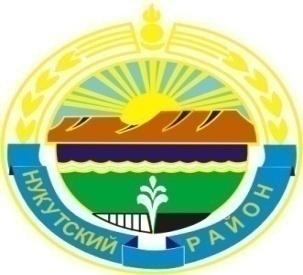 Муниципальное образование «Нукутский район»ДУМА МУНИЦИПАЛЬНОГО ОБРАЗОВАНИЯ«НУКУТСКИЙ  РАЙОН»Шестой созыв РЕШЕНИЕ30 апреля 2019 г.                                        № 22                                                    п.Новонукутский О взаимодействии администрацийсельских поселений муниципальногообразования «Нукутский район» с субъектами системы профилактикиЗаслушав и обсудив информации главы администрации МО «Алтарик» Буниной Е.М., главы администрации МО «Хадахан» Атутовой М.Г. «О взаимодействии администраций сельских поселений муниципального образования «Нукутский район» с субъектами системы профилактики», ДумаРЕШИЛА:Информации главы администрации МО «Алтарик» Буниной Е.М., главы администрации МО «Хадахан» Атутовой М.Г.   «О взаимодействии администраций сельских поселений муниципального образования «Нукутский район» с субъектами системы профилактики» принять к сведению    (приложение 1, 2).Рекомендовать администрации МО «Нукутский район» (Хойлова М.П.) совместно с ОГБУСО «Комплексный центр социального обслуживания населения Нукутского района», главами сельских поселений, правоохранительными органами, ОГБУЗ «Нукутская районная больница», общественными организациями разработать единую информационную базу данных семей, находящихся в социально-опасном положении и в трудной жизненной ситуации для эффективной  профилактической работы с данными категориями семей и для внесения изменений и дополнений в муниципальную программу «Молодежная политика» на 2019 – 2023 годы.Опубликовать настоящее решение в печатном издании «Официальный курьер» и разместить на официальном сайте муниципального образования «Нукутский район».Председатель Думы  муниципальногообразования «Нукутский район»                                                                      К.М. БаторовПриложение 1к решению ДумыМО «Нукутский район»от 30.04.2019 г. № 22Информация о взаимодействии администрации муниципального образования «Алтарик» с субъектами системы профилактикиНа территории муниципального образования «Алтарик» утверждено Положение «О создании общественной комиссии по делам несовершеннолетних и защите их прав», задачами которого является выявление родителей или законных представителей, не исполняющих своих обязанностей по воспитанию, содержанию несовершеннолетних и (или) отрицательно влияющих на их поведение, либо жестоко обращающихся с ними, предупреждение правонарушений, алкоголизма, наркомании, экстремизма и других негативных явлений в среде несовершеннолетних в поселении, выявление и предупреждение фактов жестокого обращения с детьми, оказание помощи КДН и ЗП в организации работы профилактики безнадзорности и правонарушений несовершеннолетних, информирование КДН и ЗП по вопросам, касающимся положения детей. В состав комиссии входят Глава МО, Заместитель директора МБОУ Алтарикской СОШ по воспитательной работе, фельдшер, директор МКУ «КДЦ» МО «Алтарик», участковый специалист по социальной работе, участковый уполномоченный полиции.На территории муниципального образования «Алтарик» работает 2 участковых специалиста по социальной работе. Еженедельно проводится социальный патронаж семей, работа по реализации Закона Иркутской области «О комендантском часе». Проводится работа по организации и участию в проведении рейдов по выявлению детей, склонных к бродяжничеству, попрошайничеству, систематически пропускающих учебные занятия. Семьи СОП находятся под постоянным контролем, после обследования семей составляются акты ЖБУ. При патронаже семей СОП и ТЖС в случае проявления агрессии и воспрепятствия должностным лицам со стороны родителей применяются меры административного воздействия с привлечением сотрудников органов полиции. Ведется работа по профилактике раннего неблагополучия в семьях в целях не доведения семей до социально опасного положения. Организована работа по организации трудовой занятости и оздоровления несовершеннолетних, особое внимание направлено на охват детей проживающих в семьях находящихся в ТЖС и СОП.  По мере необходимости срочное отделение Нукутского района привозят в муниципалитет вещи, канцелярские принадлежности. В муниципальном образовании «Алтарик» на учете в социально-опасном положении (СОП) состоят 2 семьи, 15 семей ТЖС. Так же Администрация МО «Алтарик» совместно со специалистами по социальной работе, участковым уполномоченным полиции, медицинскими работниками, социальным педагогом проводятся плановые и внеплановые подворовые обходы всех семей, состоящих на учете СОП на наличие твердого топлива, подключение к электроэнергии, предоставление мер социальной поддержки. В каждой семье проведена проверка по соблюдению пожарной безопасности. В соответствии с перечнем мероприятий муниципальной Программы «Об оснащении мест проживания инвалидов, малообеспеченных семей, социально-неадаптированных и маломобильных групп населения автоматическими системами обнаружения и оповещения о пожаре на 2017-2021 годы» в марте 2019г. приобретен извещатель пожарный дымовой с GSM-сигнализацией для семьи СОП. Глава администрации МО «Алтарик»                                                                          Е.М. БунинаПриложение 2к решению ДумыМО «Нукутский район»от 30.04.2019 г. № 22 ИНФОРМАЦИЯо взаимодействии администрации муниципального образования «Хадахан» с субъектами системы профилактики	На территории муниципального образования «Хадахан» работает 2  участковых специалиста по социальной работе. В настоящее время на территории МО «Хадахан» имеются 12 неблагополучных семей, из них 4 семьи находятся в социально-опасном положении и 8 семей в трудной жизненной ситуации. В которых имеются 36 несовершеннолетних детей. Также на территории МО «Хадахан» проживают 6 семей, опекаемых детей, оставшихся без попечения родителей. Под опекой находятся 10 детей.	Постановлением главы администрации № 35 от 25.05.2010г. утверждена «Общественная комиссия по делам несовершеннолетних и защите их прав». В состав комиссии входят Глава МОЛ, специалисты по социальной работе, директора МБОУ «Хадаханская СОШ», МКОУ «Русско-Мельхитуйская ООШ», заведующие МБДОУ «Солнышко», МКДОУ «Русско-Мельхитуйский детский сад «Дружок», фельдшера Хадаханского ФАП, Мельхитуйского ФАП, участковый уполномоченный полиции, председатель Женсовета д.Мельхитуй, член Женсовета с.Хадахан.	На комиссию приглашаются семьи, которые злоупотребляют алкоголем и соответственно не должным образом исполняют свои родительские обязанности.	Администрацией МО «Хадахан» совместно с субъектами системы профилактики проводятся следующие мероприятия:ежемесячно совместно с участковым специалистом по соц. работе проводятся патронажи по семьям СОП и ТЖС, в ходе обследования семей составляются акты ЖБУ. Рабочее место специалиста по соц.работе находится  в здании администрации МО «Хадахан», что создает удобства в решении вопросов связанные с семьями СОП и ТЖС, при этом администрация оказывает содействие в выделении транспорта для выезда в д.Мельхитуй;в осенне-зимний и весенне-летний периоды специалистами администрации МО «Хадахан» совместно с инспекторами ГИМС, участковым уполномоченным полиции и специалистом по социальной работе проводятся плановые и внеплановые обходы семей, которые находятся в СОП, ТЖС и опекаемых семьях;посещаем школы, принимаем участие в собраниях с учениками, родителями, проводим беседы на темы противопожарная безопасность, «Безопасный лед», «Правила поведения на водоемах в летний период», «Комендантский час»;в праздничные дни составляется график патронажей, и проводятся рейды с привлечением специалиста по социальной работе, участковым уполномоченным полиции, медицинскими работниками, депутатами местной Думы, представителями дошкольного и школьного образования;проводится консультативно-разъяснительная работа с семьями по вопросу оформления бесплатного горячего питания, подключения электроэнергии, по предоставлению мер социальной поддержки;ежегодно заключаем соглашения с Центром занятости населения по трудоустройству несовершеннолетних детей в летний период. Ежегодно трудоустраиваем в количестве 4 детей.ежегодно в Нукутском районе проводится «Форум приемных родителей», на котором со стороны администрации отмечаются заслуги наших опекаемых семей, вручается благодарность и подарок за хорошее воспитание детей.Глава МО «Хадахан»                                                                            М.Г.Атутова